MV Run # 44 - 5.5km Southern Expressway & Christies Creek run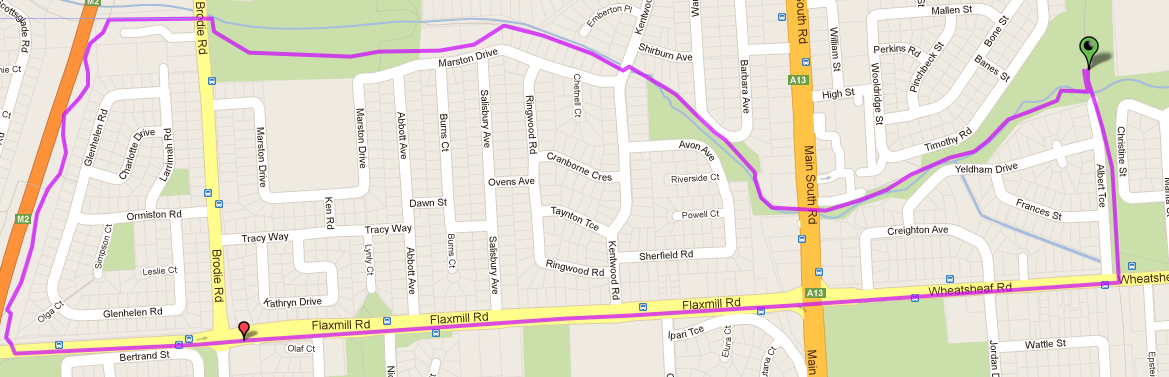          MV Run # 44 - 10.8km Southern Expressway run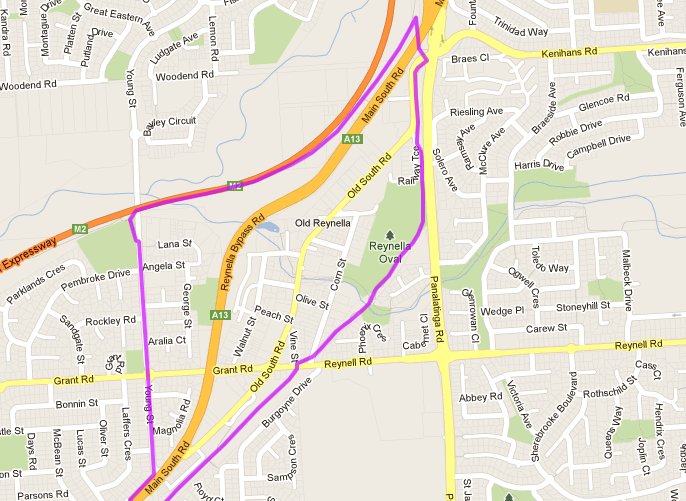 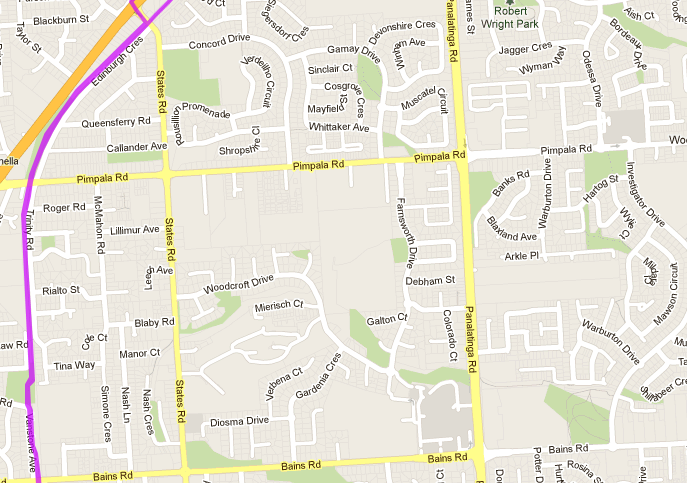 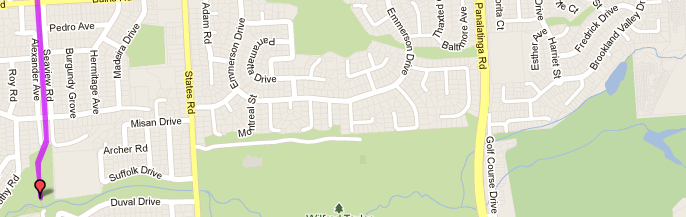 MV Run # 44 – 22.3km Southern Expressway run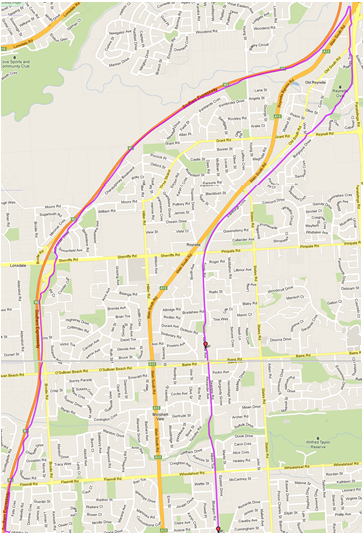 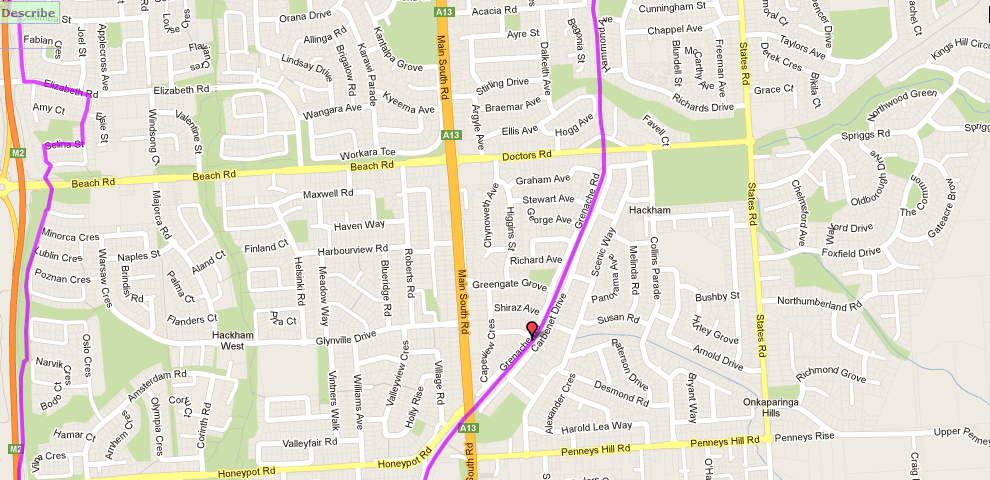 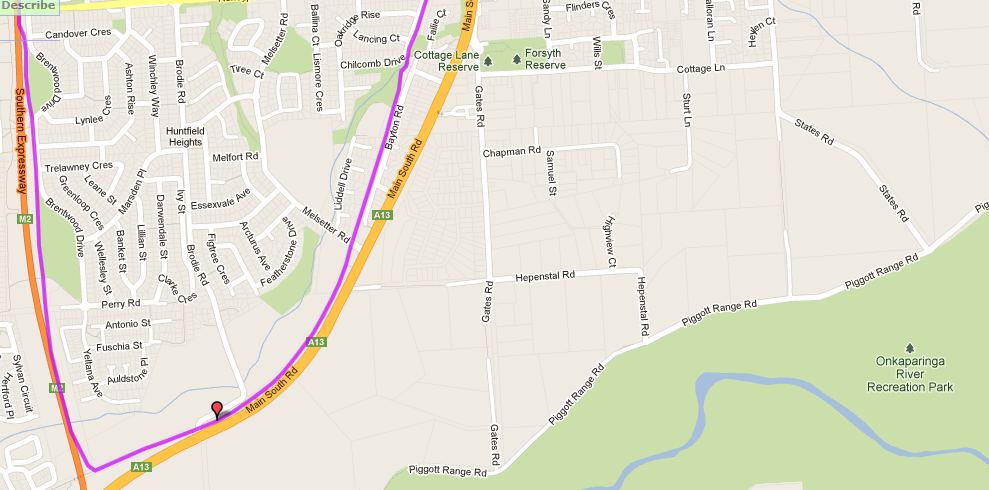 DirectionsFollow track till Wheatsheaf Road & turn rightCross at lights and continue up hill to expressway  & turn right onto expressway track Follow expressway track till bottom of hill (Christies creek track) and turn right to Brodie Rd Cross over at Brodie Rd and take track into park, staying on the right of the lagoon – continue past toilet block until you reach the houses then follow track behind the houses and continue along Christies Creek trailAfter road crossings (continue following track either side of roads along creek) cross park and then take tunnel under MS RoadContinue through hotel carpark and continue along track, back to the park